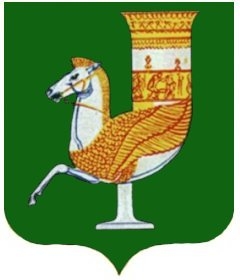 П  О  С  Т  А  Н  О  В  Л  Е  Н  И  Е   АДМИНИСТРАЦИИ   МУНИЦИПАЛЬНОГО  ОБРАЗОВАНИЯ «КРАСНОГВАРДЕЙСКИЙ  РАЙОН»От 15.10.2021г.  № 806с. КрасногвардейскоеО внесении изменений в приложение к постановлению администрации МО «Красногвардейский район» № 324 от 17.08.2015 г. «Об утверждении административного регламента администрации МО «Красногвардейский район» по предоставлению муниципальной услуги «Предоставление градостроительного плана земельного участка» в новой редакции»Рассмотрев протест прокуратуры Красногвардейского района Республики Адыгея № 5-27-2021/170 от 13.09.2021г., в целях приведения в соответствие с действующим законодательством нормативных правовых актов администрации района, руководствуясь постановлением администрации МО «Красногвардейский район» №583 от 10.10.2011 года «О разработке и утверждении административных регламентов исполнения муниципальных функций и административных регламентов предоставления муниципальных услуг», Уставом МО «Красногвардейский район»ПОСТАНОВЛЯЮ:1. Внести следующие изменения в приложение к постановлению администрации МО «Красногвардейский район» №324 от 17.08.2015г. «Об утверждении административного регламента администрации МО «Красногвардейский район» по предоставлению муниципальной услуги «Предоставление градостроительного плана земельного участка» в новой редакции»: Пункт 25 изложить в следующей редакции «25. Срок предоставления муниципальной услуги составляет не более четырнадцати рабочих дней со дня получения заявления о выдаче градостроительного плана земельного участка.».Пункт 26 изложить в следующей редакции «26. Исполнение муниципальной услуги осуществляется в соответствии с:Конституция Российской Федерации;Гражданский кодекс Российской Федерации;Градостроительным кодексом Российской Федерации от 29 декабря 2004 года № 190-ФЗ;Федеральным законом от 2 мая 2006 года № 59-ФЗ «О порядке рассмотрения обращений граждан Российской Федерации»;Федеральным законом от 27 июля 2010 года № 210-ФЗ «Об организации предоставления государственных и муниципальных услуг»;Приказом Министерства строительства и жилищно-коммунального хозяйства Российской Федерации от 25 апреля 2017 года № 741/пр «Об утверждении формы градостроительного плана земельного участка и порядка ее заполнения»;Постановлением Правительства Российской Федерации от 16 мая 2011 года № 373 «О разработке и утверждении административных регламентов исполнения государственных функций и административных регламентов предоставления государственных услуг»;Постановлением Правительства РФ от 24.10.2011 года № 861 «О федеральных государственных информационных системах, обеспечивающих предоставление в электронной форме государственных и муниципальных услуг (осуществление функций)»;Распоряжением Кабинета Министров Республики Адыгея от 30 августа 2010 года № 354-р «О мерах по переходу на предоставление первоочередных государственных услуг в электронном виде»;Постановлением администрации муниципального образования Красногвардейский район от 31 июля 2012 года № 340 «Об утверждении Положения об отделе архитектуры и градостроительства администрации Красногвардейского района в новой редакции»;Решением Совета народных депутатов муниципального образования «Красногвардейский район» от 28.08.2020 г. № 144 «Об утверждении правил землепользования и застройки сельских поселений, входящих в состав муниципального образования «Красногвардейский район»;иными нормативными правовыми актами Российской Федерации, Республики Адыгея, муниципальными правовыми актами, регламентирующими правоотношения в сфере выдачи градостроительных планов земельных участков.».1.3. Пункт 28 изложить в следующей редакции «28. При подготовке градостроительного плана земельного участка должностное лицо Отдела в течение трех дней с даты получения заявления о выдаче такого документа направляет в организации, осуществляющие эксплуатацию сетей инженерно-технического обеспечения, запрос о предоставлении технических условий для подключения (технологического присоединения) планируемого к строительству или реконструкции объекта капитального строительства к сетям инженерно-технического обеспечения. Указанные технические условия подлежат представлению в Отдел в течение 7 дней.».1.4. Пункт 59 изложить в следующей редакции «59. При подготовке градостроительного плана земельного участка должностные лица Отдела:1) в течение двух дней с даты получения заявления запрашивают посредством межведомственного информационного взаимодействия выписку из ЕГРН об объекте недвижимости (об испрашиваемом земельном участке);2) в течение трех дней с даты получения заявления о выдаче такого документа направляют в организации, осуществляющие эксплуатацию сетей инженерно-технического обеспечения, запрос о предоставлении технических условий для подключения (технологического присоединения) планируемого к строительству или реконструкции объекта капитального строительства к сетям инженерно-технического обеспечения. Указанные технические условия подлежат представлению в Отдел в течении 7 дней.».1.5.  Пункт 67 изложить в следующей редакции «67. В случае если документы, необходимые для предоставления градостроительного плана земельного участка, представлены с соблюдением компетенции Отдела по предоставлению градостроительного плана земельного участка, в течение четырнадцати рабочих дней ответственный исполнитель обязан обеспечить проверку наличия и правильности оформления документов, указанных в пункте 27 настоящего Административного регламента, выполнить действия, указанные в пункте 59 Административного регламента и подготовить градостроительный план земельного участка.».1.6.  Пункт 72.3. изложить в следующей редакции «72.3. Письмо об отказе в предоставлении градостроительного плана земельного участка подписывается начальником Отдела и направляется заявителю не позднее 14 рабочих дней с даты регистрации документов, необходимых для предоставления градостроительного плана земельного участка.».2. Опубликовать настоящее постановление в газете Красногвардейского района «Дружба» и разместить на официальном сайте ОМСУ в сети «Интернет». 3. Контроль за исполнением данного постановления возложить на отдел архитектуры и градостроительства администрации МО «Красногвардейский район».	4. Настоящее постановление вступает в силу с момента его опубликования.И.о. главы МО «Красногвардейский район»	  	                                  А.А. Ершов        